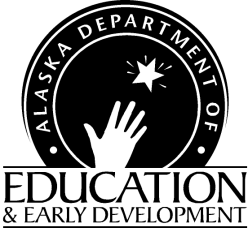 CHILD AND ADULT CARE FOOD PROGRAMBulletinDEED CACFP Bulletin Web PageChild Nutrition ProgramsFinance & Support Services801 West 10th Street, Suite 200PO 110500Juneau, Alaska 99811-0500(907) 465-8711Fax: 907 465-8910Ann-Marie Martin To:	CACFP Sponsors and Institutions	Date:  	February 28, 2019From: 	Ann-Marie Martin, CACFP Program Coordinator 	Bulletin: 2019-03Sponsoring organizations and institutions are required, by regulation, to keep Bulletins, Instructions, and USDA Policy Memorandums for reference and to apply immediately the appropriate instruction to agency programs. Contact Child Nutrition Programs if you need further clarification.Additional Topics USDA/Team Nutrition resource:  Identifying Whole Grain-Rich Foods for the CACFP Using the Ingredient List2019 Summer Food Service Program (SFSP) Annual TrainingUSDA Webinar Navigating the Food Buying Guide (FBG) Calculator – March 20thCACFP Halftime Thirty on Thursdays Training WebinarsUSDA/Team Nutrition Nibbles for Health: Nutrition Newsletters for Parents of Young Children – on line!ResourcesInstitute of Child Nutrition (ICN) Mealtime MemoWIC Breastfeeding Support Learn Together. Grow TogetherUSDA Meal Pattern Training WorksheetsInstitute of Child Nutrition (ICN) Meal Pattern on one sheetUpdated Food Buying GuideListservAdditional TopicsUSDA/Team Nutrition resource:  Identifying Whole Grain-Rich Foods for the CACFP Using the Ingredient ListThis new resource will assist in identifying if items meet the whole grain-rich requirement if using the ingredient list. We encourage you to print and keep with your menus and in the kitchen so all those involved in the meal planning and preparation understand and can verify the items that are being served.2019 Summer Food Service Program (SFSP) Annual TrainingInterested in sponsoring a summer feeding program? Annual Training is required for all new and returning sponsors of the USDA Summer Food Service Program. The following training dates will be offered this spring:Face-to-face training for all new and returning sponsors will be held in Anchorage at the ACS Business Center at 600 E 36th Ave on Tuesday, April 16, 2018. Those traveling from outside of Anchorage will need to find their own hotel accommodations. Distance training via WebEx for all non-school sponsors, new and returning, will be held on Wednesday, April 23, 2018.Distance training via WebEx for all school district sponsors, new and returning, will be held on Wednesday, April 25, 2018.Please contact Dan Hysell (dan.hysell@alaska.gov) to registerUSDA Webinar – Navigating the Food Buying Guide (FBG) Calculator Team Nutrition is excited to demonstrate the FBG Calculator, which is a new feature included with the Food Buying Guide for Child Nutrition Programs Interactive Web-Based Tool. The FBG Calculator is designed to create a shopping list to assist Child Nutrition program operators when ordering food for their programs. Team Nutrition will provide in-depth practice for using the calculator as well as highlighting the newly released training video. Participants will also get to experience the newly released FBG Calculator on the Mobile App. Program operators will be able to create and use their shopping list on-the-go. Click here to register for the FBG Webinar. After registering, you will receive a confirmation email containing information about joining the webinar.  If you are unable to attend the LIVE webinar, there will be a recording of the webinar announced and posted a few weeks after the webinar’s completion.CACFP Halftime Thirty on Thursdays Training Webinars.  Join USDA Team Nutrition for monthly training webinars on hot topics related to the CACFP Meal Pattern requirements on the third Thursday every other month (March, May, July, September).  You must register ahead of time for the webinars.  If you attend a webinar, you will receive a certificate.  If you view the webinar afterwards through the website you will not receive a certificate.  You can find more information by going to:  CACFP Halftime Thirty on Thursdays.This upcoming CACFP Halftime webinar (March 21st) will focus on how Child and Adult Care Food Program (CACFP) operators can use a food’s ingredient list to identify whole grain-rich items for their menus, with a focus on how to treat flour blends when applying the Rule of Three (Identifying Whole Grain-Rich Foods for the CACFP Part 2.). Participants are encouraged to watch the October 2018 recording of “Identifying Whole Grain-Rich Foods for the CACFP Using the Ingredient List” (available in English; Spanish recording coming soon) prior to attending this webinar. Attendees will have the opportunity to submit questions to the presenters and to check their knowledge through interactive polling questions. FNS Regional Offices, State agencies, sponsoring organizations, and CACFP program.USDA/Team Nutrition  Nibbles for Health: Nutrition Newsletters for Parents of Young Children – on line!You can now download the Nibbles for Health Newsletters developed under the Team Nutrition initiative.  You can use these free newsletters to share with families on various nutrition topics such as Healthy Snacks with Smiles, Colorful Fruits, Portions for Preschoolers, and Encouraging Vegetables.In addition, print versions of materials are available to order.  Team Nutrition offers a variety of educational materials and infographics on their Nutrition Education Materials page. ResourcesInstitute of Child Nutrition Mealtime Memo   Under Educational Resources you can find monthly newsletters.  You can use these as training topics for your staff and/or include with parent information.  The March Mealtime Memo focuses on the importance of Breakfast.WIC Breastfeeding Support Learn Together. Grow TogetherFNS has launched a new breastfeeding campaign, WIC Breastfeeding Support Learn Together. Grow Together.  Campaign materials can be found at  WIC Breastfeeding Support website geared towards WIC moms.Family and friends will find resources on the WIC website, including videos from real dads and grandparents, to learn more about breastfeeding and how they can support mom and baby on their breastfeeding journey.Likewise, WIC partners and staff can access resources on the site to download, print and share with moms to help them meet their breastfeeding goals. Some resources, such as Grow and Glow in WIC, are now available on the WIC Works Resource System. USDA CACFP Meal Pattern Training Worksheets USDA Team Nutrition training worksheets can be found at the FNS CACFP Meal Pattern Training Worksheets page: Institute of Child Nutrition (ICN) Meal Pattern on one sheetICN has created a one-page sheet for the new child or adult meal patterns.  If you would like a one-sheet meal pattern you can get through the ICN website under Child Nutrition Resources. Updated Food Buying Guide USDA has released the updated Food Buying Guide to help nutrition staff understand number of portions when purchasing foods.  You can download the Food Buying Guide. Listserv- Did You Know? Alaska Child Nutrition Programs has a listserv. The purpose of the listserv is to provide information and updates on the USDA Child Nutrition Programs, including the National School Lunch Program, the Child and Adult Care Food Program, and the Summer Food Service Program.  To receive all of the hottest news and updates from Alaska Child Nutrition Programs, subscribe at Alaska Child Nutrition Programs ListServ.  You will receive a confirmation link via email, and you should click to complete your subscription.Contact informationAnn-Marie Martin, Program Coordinator(907) 465-8711	fax (907) 465-8910Ann-Marie Martin (annmarie.martin@alaska.gov)Dan Hysell, Education Program Assistant(907) 465-4969	fax (907) 465-8910Dan Hysell (dan.hysell@alaska.gov) Commonly Used AcronymsCACFP – Child and Adult Care Food ProgramCNP – Child Nutrition ProgramsFNS – Food & Nutrition ServicesFNSRO – Food & Nut Reg. OfficeUSDA – US Department of AgricultureLEA – Local Education AuthorityDEC – Dept. of Environmental ConservationNon-Discrimination Statement:In accordance with Federal civil rights law and U.S. Department of Agriculture (USDA) civil rights regulations and policies, the USDA, its Agencies, offices, and employees, and institutions participating in or administering USDA programs are prohibited from discriminating based on race, color, national origin, sex, disability, age, or reprisal or retaliation for prior civil rights activity in any program or activity conducted or funded by USDA.
Persons with disabilities who require alternative means of communication for program information (e.g. Braille, large print, audiotape, American Sign Language, etc.), should contact the Agency (State or local) where they applied for benefits.  Individuals who are deaf, hard of hearing or have speech disabilities may contact USDA through the Federal Relay Service at (800) 877-8339.  Additionally, program information may be made available in languages other than English.To file a program complaint of discrimination, complete the USDA Program Discrimination Complaint Form, (AD-3027) found online at: How to File a Complaint, and at any USDA office, or write a letter addressed to USDA and provide in the letter all of the information requested in the form. To request a copy of the complaint form, call (866) 632-9992. Submit your completed form or letter to USDA by: (1)	mail: 	U.S. Department of Agriculture Office of the Assistant Secretary for Civil Rights 1400 Independence Avenue, SW Washington, D.C. 20250-9410; (2) 	fax:	(202) 690-7442; or (3) 	email: USDA Complaint Email (program.intake@usda.gov).This institution is an equal opportunity provider.